2020 NJ-DMHAS Career Ladder ScholarshipSummer School of Addiction Studies (SSAS)The 2020 NJ-DMHAS Career Ladder Scholarship is made possible by the New Jersey Division of Mental Health and Addiction Services. This scholarship is for attendance at the 2020 Summer School of Addiction Studies (SSAS) for individuals who are committed to pursuing professional development.The scholarship is competitive and designed to provide financial assistance to individuals employed at DMHAS licensed or funded substance use, behavioral health, and prevention programs.  Eligibility  Applicant must be employed by a NJ-DMHAS licensed or funded program at the time of application and at the time of 2020 Summer School.Applicant must possess a relevant clinical license or certification (see application) and be able to provide personal and agency license/certification numbers on all application materials.Supervisor’s authorization (signature, credentials, and contact information)Application ProcessThe following application materials must be received by June 1, 2020 in order to be considered. The completed scholarship form. A completed SSAS registration form (or online registration confirmation).Your resume.Before sending, please review the entire application packet to ensure you have completed all fields and included all materials. The signed scholarship application, registration form, and resume may be submitted by email, fax, or regular mail but must be typed. Handwritten application materials will not be accepted. Applications submitted without registrant and supervisor signatures will not be processed. Applications are reviewed on a rolling basis. Completed application packets should be submitted no later than June 1, 2020 to:Personal InformationEmploymentEmployer InformationEducation, Certification, and LicenseApplicant StatementsRace/Ethnicity (Optional)** Demographic information is requested to monitor workforce development initiatives that promote a diversified workforce.Applicant Signature2020 SUMMER SCHOOL OF ADDICTION STUDIESREGISTRATION FORMRicki ArvesenAddiction Education ProgramRutgers Center of Alcohol Studies607 Allison Road, Piscataway, NJ 8854-8001cas_ed@rutgers.edu  (EMAIL) (848) 445-4317 (PHONE) (732) 445-3500 (FAX)NameLast NameLast NameLast NameLast NameLast NameFirst NameFirst NameFirst NameFirst NameFirst NameFirst NameFirst NameMIMIMISuffixDOB Female Male Male Other Other Other Other Othermm/dd/yyyymm/dd/yyyymm/dd/yyyyMailing AddressMailing AddressMailing AddressNumber & StreetNumber & StreetNumber & StreetNumber & StreetNumber & StreetNumber & StreetNumber & StreetNumber & StreetNumber & StreetNumber & StreetNumber & StreetNumber & StreetUnit #Unit #City/TownCity/TownCity/TownCity/TownCity/TownCity/TownCity/TownCity/TownStateStateZip CodeZip CodeZip CodeZip CodeCountyCountyCountyPrimary PhonePrimary PhonePrimary PhoneCell PhoneCell PhoneE-mail*E-mail*(*All communication will be made through email)(*All communication will be made through email)(*All communication will be made through email)(*All communication will be made through email)(*All communication will be made through email)(*All communication will be made through email)(*All communication will be made through email)Employment StatusEmployment StatusEmployment StatusEmployment Status Full Time Part Time:  How many hours work/volunteer per week:  Part Time:  How many hours work/volunteer per week:  Part Time:  How many hours work/volunteer per week:  Part Time:  How many hours work/volunteer per week:  Part Time:  How many hours work/volunteer per week:  Part Time:  How many hours work/volunteer per week:  Part Time:  How many hours work/volunteer per week:  Part Time:  How many hours work/volunteer per week:  Part Time:  How many hours work/volunteer per week: EmployerProgram:Program:Program:Position/TitlePosition/TitleTime with current employerTime with current employerTime with current employerTime with current employerTime with current employerTime with current employerWork AddressWork AddressWork AddressNumber & StreetNumber & StreetNumber & StreetNumber & StreetNumber & StreetNumber & StreetNumber & StreetNumber & StreetNumber & StreetNumber & StreetUnit #Unit #City/TownCity/TownCity/TownCity/TownCity/TownCity/TownStateStateStateZip CodeZip CodeZip CodeCountyCountyCountyWork PhoneWork PhoneExtensionExtensionExtensionTo be eligible, you must be employed at a DMHAS-licensed substance use, behavioral health or prevention program.To be eligible, you must be employed at a DMHAS-licensed substance use, behavioral health or prevention program.To be eligible, you must be employed at a DMHAS-licensed substance use, behavioral health or prevention program.To be eligible, you must be employed at a DMHAS-licensed substance use, behavioral health or prevention program.What is your agency’s DMHAS license #’s  _________________________________________Does your agency allocate funds towards training?    Yes NoAre you employed by the state of New Jersey? * Less than 5% will be granted to state employees Yes NoHave you ever received a DMHAS scholarship? If so, what type: ____________ Yes NoHave you ever received a DMHAS scholarship to attend SSAS?  If so, what year: ________ Yes NoDo you have a high school diploma or General Educational Development (GED) credential?Do you have a high school diploma or General Educational Development (GED) credential?Do you have a high school diploma or General Educational Development (GED) credential?Do you have a high school diploma or General Educational Development (GED) credential?Do you have a high school diploma or General Educational Development (GED) credential?Do you have a high school diploma or General Educational Development (GED) credential?Do you have a high school diploma or General Educational Development (GED) credential?Do you have a high school diploma or General Educational Development (GED) credential?Do you have a high school diploma or General Educational Development (GED) credential?Do you have a high school diploma or General Educational Development (GED) credential?Do you have a high school diploma or General Educational Development (GED) credential?Do you have a high school diploma or General Educational Development (GED) credential? Yes No NoWhat is your highest level of education beyond high school?  What is your highest level of education beyond high school?  What is your highest level of education beyond high school?  What is your highest level of education beyond high school?  What is your highest level of education beyond high school?  What is your highest level of education beyond high school?  What is your highest level of education beyond high school?  What is your highest level of education beyond high school?  What is your highest level of education beyond high school?  What is your highest level of education beyond high school?  What is your highest level of education beyond high school?  What is your highest level of education beyond high school?  What is your highest level of education beyond high school?  What is your highest level of education beyond high school?  What is your highest level of education beyond high school?   Associates Degree (AA) Associates Degree (AA) Associates Degree (AA) Bachelor’s Degree (BA/BS) Bachelor’s Degree (BA/BS) Bachelor’s Degree (BA/BS) Bachelor’s Degree (BA/BS) Master’s Degree Master’s Degree Doctorate Degree Doctorate Degree Doctorate DegreeMajor/Field of Study__________________________________________________________Major/Field of Study__________________________________________________________Major/Field of Study__________________________________________________________Major/Field of Study__________________________________________________________Major/Field of Study__________________________________________________________Major/Field of Study__________________________________________________________Major/Field of Study__________________________________________________________Major/Field of Study__________________________________________________________Major/Field of Study__________________________________________________________Major/Field of Study__________________________________________________________Major/Field of Study__________________________________________________________Major/Field of Study__________________________________________________________Major/Field of Study__________________________________________________________Major/Field of Study__________________________________________________________What type(s) of New Jersey State license or certification do you possess?  Check all that apply and provide number(s)What type(s) of New Jersey State license or certification do you possess?  Check all that apply and provide number(s)What type(s) of New Jersey State license or certification do you possess?  Check all that apply and provide number(s)What type(s) of New Jersey State license or certification do you possess?  Check all that apply and provide number(s)What type(s) of New Jersey State license or certification do you possess?  Check all that apply and provide number(s)What type(s) of New Jersey State license or certification do you possess?  Check all that apply and provide number(s)What type(s) of New Jersey State license or certification do you possess?  Check all that apply and provide number(s)What type(s) of New Jersey State license or certification do you possess?  Check all that apply and provide number(s)What type(s) of New Jersey State license or certification do you possess?  Check all that apply and provide number(s)What type(s) of New Jersey State license or certification do you possess?  Check all that apply and provide number(s)What type(s) of New Jersey State license or certification do you possess?  Check all that apply and provide number(s)What type(s) of New Jersey State license or certification do you possess?  Check all that apply and provide number(s)What type(s) of New Jersey State license or certification do you possess?  Check all that apply and provide number(s)What type(s) of New Jersey State license or certification do you possess?  Check all that apply and provide number(s)What type(s) of New Jersey State license or certification do you possess?  Check all that apply and provide number(s) LCADC LCADC CADC LCSW LCSW CCS CPS LPC LPC Psychologist Other ____________  Other ____________  Other ____________ Certification/license number(s):Certification/license number(s):Certification/license number(s):Certification/license number(s):Please answer the following questions as they relate to your current position or planned career path. Each response should be no more than 100 words, but please be specific. Our programs can benefit the careers of all addiction specialists; these questions are designed to help us determine individuals who will benefit most.Why is the DMHAS Ladder Scholarship for SSAS important for your professional growth?How do the SSAS courses you have selected benefit your current work in the field or your career path? Do you have a financial need for the scholarship? Please explain.Latino/HispanicMiddle EasternNative Hawaiian or Pacific IslanderAsianWhite American Indian or Alaska NativeBlack/African AmericanOther  (please specify)Other  (please specify)Other  (please specify)SignatureDateSupervisor’s NameSupervisor’s NameLast NameLast NameLast NameLast NameLast NameLast NameFirst NameFirst NameFirst NameFirst Name         TitleCredentialsCredentialsCredentialsCredentialsHow long has the applicant been employed in their current position?  How long has the applicant been employed in their current position?  How long has the applicant been employed in their current position?  How long has the applicant been employed in their current position?  How long has the applicant been employed in their current position?  How long has the applicant been employed in their current position?  How long has the applicant been employed in their current position?  How long has the applicant been employed in their current position?  How long has the applicant been employed in their current position?  How long has the applicant been supervised by you?How long has the applicant been supervised by you?How long has the applicant been supervised by you?How long has the applicant been supervised by you?How long has the applicant been supervised by you?How long has the applicant been supervised by you?How long has the applicant been supervised by you?What is the applicant’s job title and responsibilities?What is the applicant’s job title and responsibilities?What is the applicant’s job title and responsibilities?What is the applicant’s job title and responsibilities?What is the applicant’s job title and responsibilities?What is the applicant’s job title and responsibilities?What is the population served by your program?What is the population served by your program?What is the population served by your program?What is the population served by your program?Supervisor’s SignatureSupervisor’s SignatureSupervisor’s SignatureDatePersonal InformationPersonal InformationPersonal InformationPersonal InformationPersonal InformationPersonal InformationPersonal InformationPersonal InformationPersonal InformationPersonal InformationE-mail (required)T-Shirt Size (Default = L)T-Shirt Size (Default = L)S               M               L               XL               XXL             Other___________S               M               L               XL               XXL             Other___________S               M               L               XL               XXL             Other___________S               M               L               XL               XXL             Other___________S               M               L               XL               XXL             Other___________S               M               L               XL               XXL             Other___________S               M               L               XL               XXL             Other___________S               M               L               XL               XXL             Other___________Have you previously attended the school?Have you previously attended the school?Have you previously attended the school?Have you previously attended the school?Have you previously attended the school?Have you previously attended the school? Yes           No Yes           NoIf yes, list the year(s)If yes, list the year(s)How did you hear about SSAS?How did you hear about SSAS?How did you hear about SSAS?How did you hear about SSAS? Online            Mailer           Colleague           Other___________ Online            Mailer           Colleague           Other___________ Online            Mailer           Colleague           Other___________ Online            Mailer           Colleague           Other___________ Online            Mailer           Colleague           Other___________ Online            Mailer           Colleague           Other___________Registration Registration Registration Registration Registration Registration Registration Registration Registration Registration Please provide your morning and afternoon course choices; all efforts will be made to ensure your choosing, however class seating is limited and courses will be filled on a first-come, first-served basis.Please provide your morning and afternoon course choices; all efforts will be made to ensure your choosing, however class seating is limited and courses will be filled on a first-come, first-served basis.Please provide your morning and afternoon course choices; all efforts will be made to ensure your choosing, however class seating is limited and courses will be filled on a first-come, first-served basis.Please provide your morning and afternoon course choices; all efforts will be made to ensure your choosing, however class seating is limited and courses will be filled on a first-come, first-served basis.Please provide your morning and afternoon course choices; all efforts will be made to ensure your choosing, however class seating is limited and courses will be filled on a first-come, first-served basis.Please provide your morning and afternoon course choices; all efforts will be made to ensure your choosing, however class seating is limited and courses will be filled on a first-come, first-served basis.Please provide your morning and afternoon course choices; all efforts will be made to ensure your choosing, however class seating is limited and courses will be filled on a first-come, first-served basis.Please provide your morning and afternoon course choices; all efforts will be made to ensure your choosing, however class seating is limited and courses will be filled on a first-come, first-served basis.Please provide your morning and afternoon course choices; all efforts will be made to ensure your choosing, however class seating is limited and courses will be filled on a first-come, first-served basis.Please provide your morning and afternoon course choices; all efforts will be made to ensure your choosing, however class seating is limited and courses will be filled on a first-come, first-served basis.Session Session Session Session Session Please write the course code and course title:Please write the course code and course title:Please write the course code and course title:Please write the course code and course title:Please write the course code and course title:Morning Session 9:00 a.m. – 12:00 p.m.Morning Session 9:00 a.m. – 12:00 p.m.Morning Session 9:00 a.m. – 12:00 p.m.Morning Session 9:00 a.m. – 12:00 p.m.Morning Session 9:00 a.m. – 12:00 p.m.Afternoon Session 1:15 p.m. – 4:15 p.m.Afternoon Session 1:15 p.m. – 4:15 p.m.Afternoon Session 1:15 p.m. – 4:15 p.m.Afternoon Session 1:15 p.m. – 4:15 p.m.Afternoon Session 1:15 p.m. – 4:15 p.m.AccommodationsAccommodationsAccommodationsAccommodationsAccommodationsAccommodationsAccommodationsAccommodationsAccommodationsAccommodationsI request the following accommodations:  Wheelchair Accessibility  Other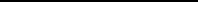 I request the following accommodations:  Wheelchair Accessibility  OtherI request the following accommodations:  Wheelchair Accessibility  OtherI request the following accommodations:  Wheelchair Accessibility  OtherI request the following accommodations:  Wheelchair Accessibility  OtherI request the following accommodations:  Wheelchair Accessibility  OtherI request the following accommodations:  Wheelchair Accessibility  OtherDietary preferences/restrictions:  Vegetarian  OtherDietary preferences/restrictions:  Vegetarian  OtherDietary preferences/restrictions:  Vegetarian  Other